JAS(Japanese agriculture organic standard)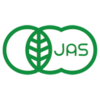 The JAS Standards for organic plants and organic processed foods of plant origin were established in 2000 on the basis with the Guidelines for the Production, Processing, Labelling and Marketing of Organically Produced Foods which were adopted by the Codex Alimentarius Commission. The organic JAS system has been further developed with the addition of the JAS Standards for organic livestock products, organic processed foods of animal origin and organic feeds which took effect in November 2005. Operators certified by registered Japanese or overseas certifying bodies are able to attach the organic JAS logo to products that were produced or manufactured in accordance with relevant organic JAS Standards.  OneCert International is accredited by Ministry of Agriculture, Forestry and Fisheries, Food    Safety for certifying as per JAS Standards for organic plants and organic processed foodsThe full text of the standards is available by clicking on the name of the standardJAPAN(JAS)JAS FEES